DOCENTE: MSc. Liliana JínezNOMBRE DEL EGRESADO: …………………………………………………………………..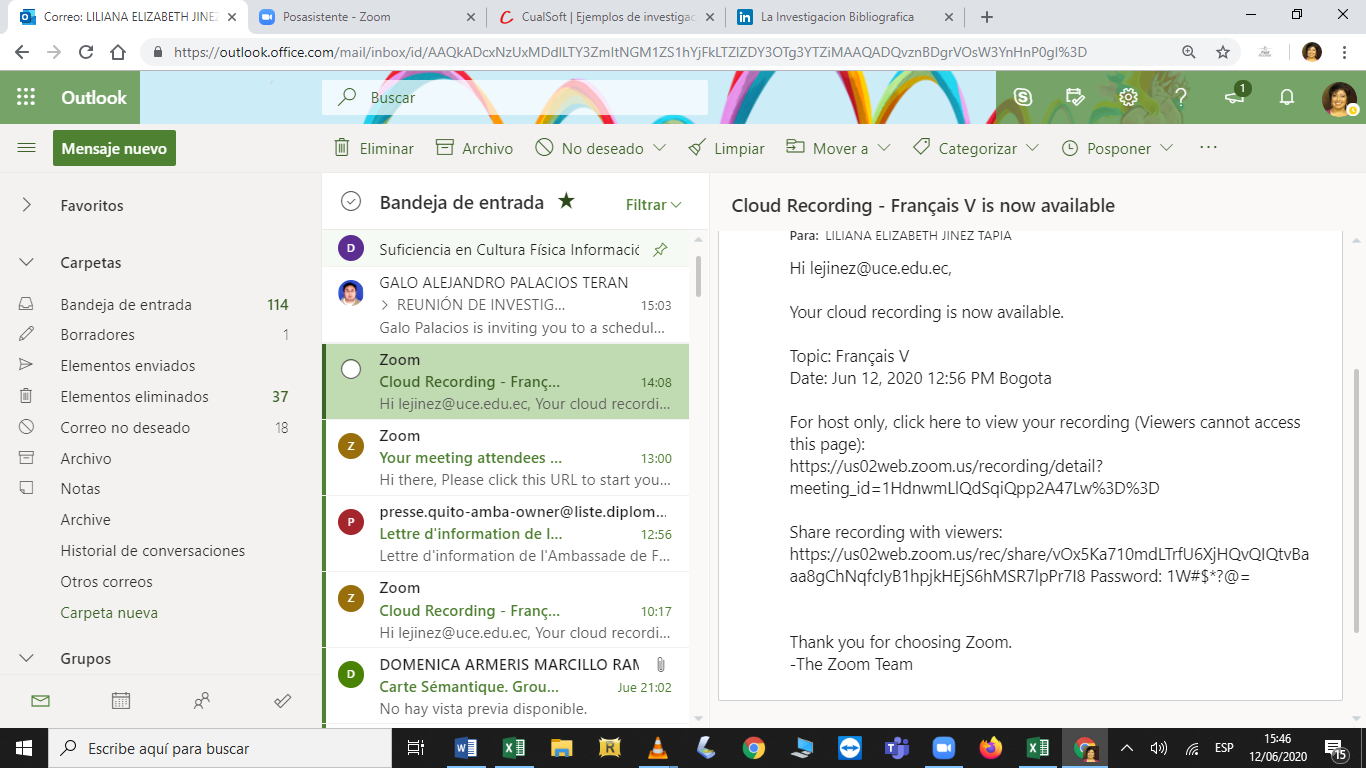 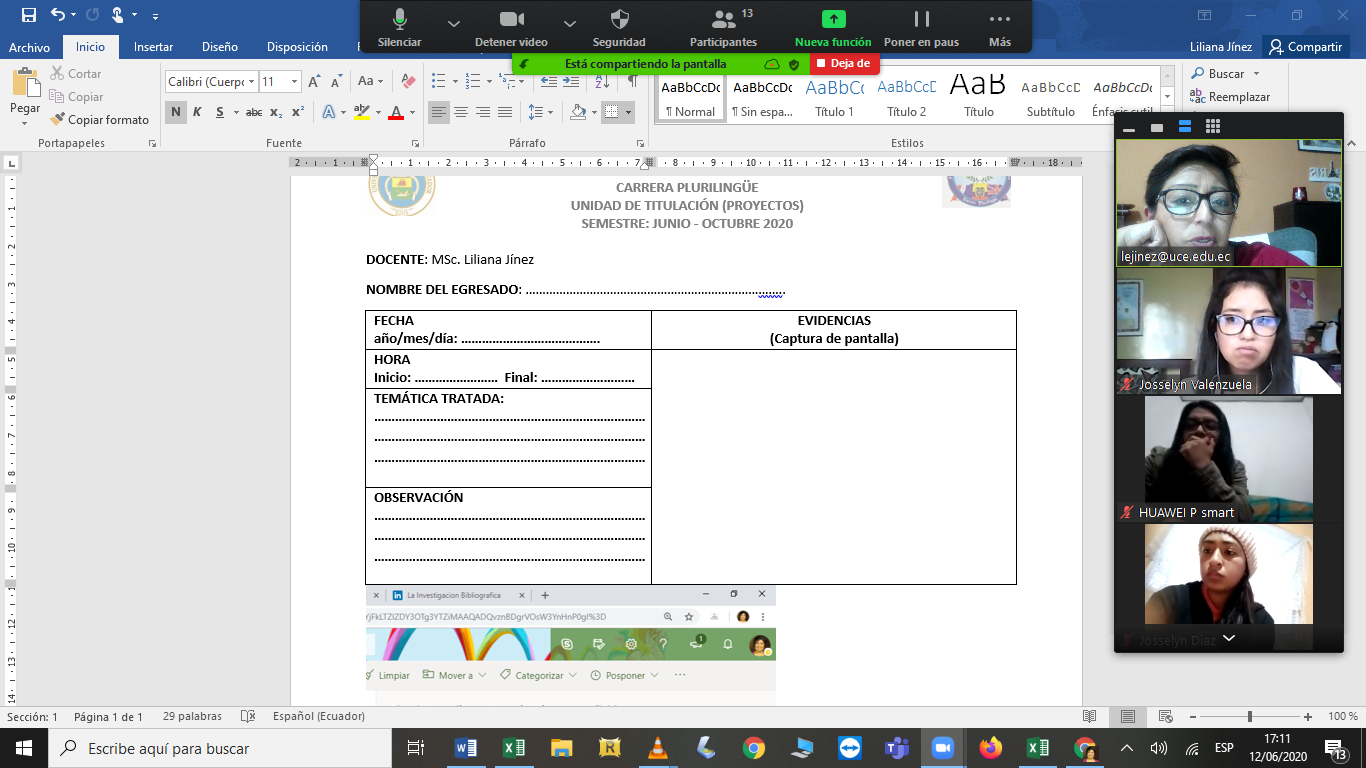 FECHA          año/mes/día: ………………………………….EVIDENCIAS(Captura de pantalla)HORAInicio: ……………………  Final: ………………………TEMÁTICA TRATADA:………………………………………………………………………………………………………………………………………………………………………………………………………………OBSERVACIÓN………………………………………………………………………………………………………………………………………………………………………………………………………………